Lesson Plan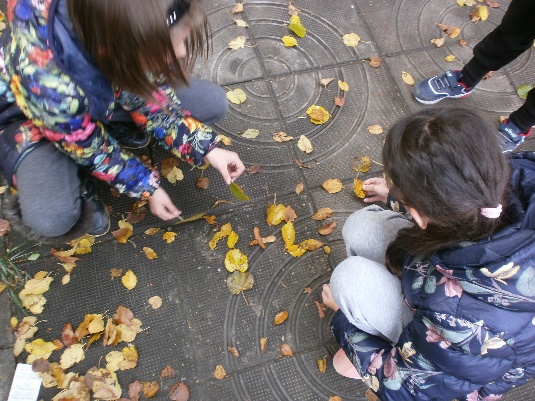 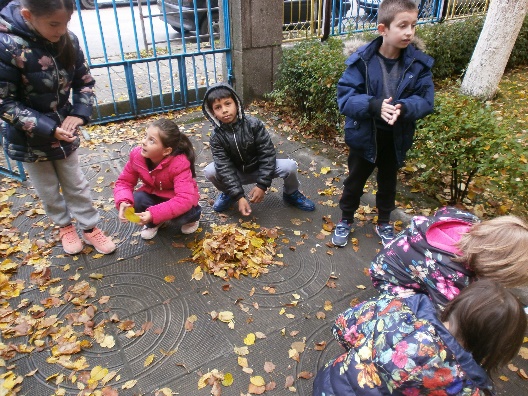 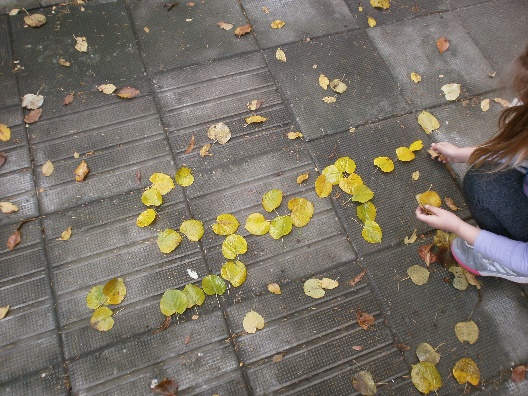 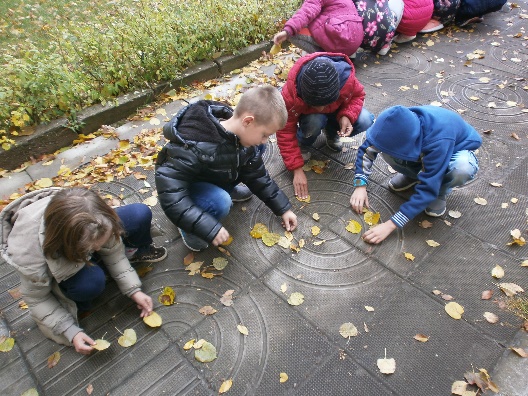 TitleLet’s learn maths in the natureSubjectMathsAuthorTonka PanayotovaGrade level2nd gradeTime duration35 minOverviewLearning maths with leaves.ObjectiveTo modeling maths tasks with autumn leaves.MaterialsLeaves Activities and proceduresTo collect autumn leaves.Modeling maths tasks.Work in team.ConclusionsLearning math with visual supports is useful and fun.Photos 